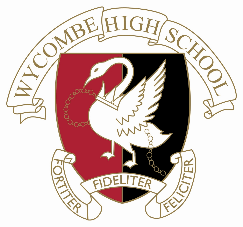 Present or most recent employmentPrevious employmentPlease summarise your employment history since leaving full-time education, full or part-time.  Start with the most recent.Education and QualificationsIf you are shortlisted for interview you will be required to produce original certificates (or other documentary proof of qualifications) where these are specified as an essential requirement of the post.Secondary educationPlease give information on secondary schools/further education colleges attended:Higher educationPlease include details of degree: Pass or Honours, main/subsidiary subjects, Class, Division and date awarded.Further InformationRefereesGive details of two people who have knowledge of you in a working environment, paid or unpaid.  The first reference should be your present or most recent employer.  It is our policy to take up references prior to shortlisting. If you were known to either of your referees by another name, please give details.Personal RelationshipsFor School use onlyRecruitment Monitoring operates a Diversity Policy and is committed to appointing the best candidate, on the basis of their ability to do the job.The Codes of Practice published by the Equal Opportunities Commission and the Commission for Racial Equality advise employers to monitor the outcome of selection decisions to ensure that discrimination does not occur within our recruitment and selection process.The information you give is confidential and is used for monitoring purposes only.Post applied for:All previous surnamesAll previous surnamesNational Insurance NumberNational Insurance NumberHouse name/number & streetHouse name/number & streetDistrictDistrictTownTownCountyCountyPostcodePostcodeHome phoneHome phoneWork phoneWork phoneMay we contact you at workYes/NoMobile phoneMobile phoneEmail addressEmail addressDate on which you could take up the appointmentDate on which you could take up the appointmentEmployer:Job title and summary of main duties:Date started:(month/year)Nature of business:Date of leaving:Salary scale and current  salary:Reasons for leaving:(if applicable)Notice required:Employer’s Name & TownNature of EmploymentDate started(month/year)Date left(month/year)Reasons for LeavingSchool/CollegeDate startedDate leftName of qualification (with grades and dates)UniversityUniversityDate startedQualifications achievedQualifications achievedDate awarded (month/year)Date awarded (month/year)Professional studiesInclude details of professional training for educationRecent CoursesGive details of the most recent, relevant training undertakenProfessional studiesInclude details of professional training for educationRecent CoursesGive details of the most recent, relevant training undertakenProfessional studiesInclude details of professional training for educationRecent CoursesGive details of the most recent, relevant training undertakenProfessional studiesInclude details of professional training for educationRecent CoursesGive details of the most recent, relevant training undertakenProfessional studiesInclude details of professional training for educationRecent CoursesGive details of the most recent, relevant training undertakenProfessional studiesInclude details of professional training for educationRecent CoursesGive details of the most recent, relevant training undertakenProfessional studiesInclude details of professional training for educationRecent CoursesGive details of the most recent, relevant training undertakenCourse titleProviderProviderProviderDurationDurationDatesTo comply with the Asylum and Immigration legislation you will be required to give evidence of your eligibility to work in the   Do you require any documentation supplied by the Home Office or UKBA in order to work in the ?Yes/NoDo you have any form of disability?Yes/No If Yes, please explain brieflyIf you a registered disabled person please give certificate number and expiry dateUnder the Working Time Directive, you should not work more than 48 hours a week. Do you plan to undertake work for other employers, which would cause a breach of these regulations?Yes/NoDo you hold a full current driving licence?Yes/NoAre you able to travel to different locations across the County?Yes/NoHave you ever been subject to any disciplinary action by your employer or professional body?Yes/NoWhere did you see the advertisement for this post? Please circle: Bucks Free Press; BCC Job Website; Indeed, TES, Maidenhead Advertiser, School Website, Find A Job, Teaching-Vacancies Service, other(if other please specify)Where did you see the advertisement for this post? Please circle: Bucks Free Press; BCC Job Website; Indeed, TES, Maidenhead Advertiser, School Website, Find A Job, Teaching-Vacancies Service, other(if other please specify)RefereesFirst  RefereeSecond RefereeTitleFirst nameSurname PositionName & Address of Organisation PostcodeTelephone (including area code)Fax (including area code)Email addressAre you related to, or do you have a close personal relationship with any current member of staff or governing body member at  or Buckinghamshire County Council?Are you related to, or do you have a close personal relationship with any current member of staff or governing body member at  or Buckinghamshire County Council?Yes/NoIf yes, please state their name or positionIf yes, please state their name or positionIf yes, please state their name or positionSafeguarding of young peopleBecause this post involves contact with children for whom the School is responsible, extra checks are made on the background of the staff concerned.  You are therefore required to declare all convictions, cautions and reprimands which you may have, even if they would otherwise be regarded as “spent” under the Rehabilitation of Offenders Act 1974.  If you are offered employment, you will be subject to a criminal record check from the Disclosure and Barring Service (DBS) (formerly Criminal Records Bureau) before the appointment is confirmed.  Failure to disclose this information may result in disciplinary action or dismissal and may lead to criminal proceedings.Safeguarding of young peopleBecause this post involves contact with children for whom the School is responsible, extra checks are made on the background of the staff concerned.  You are therefore required to declare all convictions, cautions and reprimands which you may have, even if they would otherwise be regarded as “spent” under the Rehabilitation of Offenders Act 1974.  If you are offered employment, you will be subject to a criminal record check from the Disclosure and Barring Service (DBS) (formerly Criminal Records Bureau) before the appointment is confirmed.  Failure to disclose this information may result in disciplinary action or dismissal and may lead to criminal proceedings.Safeguarding of young peopleBecause this post involves contact with children for whom the School is responsible, extra checks are made on the background of the staff concerned.  You are therefore required to declare all convictions, cautions and reprimands which you may have, even if they would otherwise be regarded as “spent” under the Rehabilitation of Offenders Act 1974.  If you are offered employment, you will be subject to a criminal record check from the Disclosure and Barring Service (DBS) (formerly Criminal Records Bureau) before the appointment is confirmed.  Failure to disclose this information may result in disciplinary action or dismissal and may lead to criminal proceedings.I have read the above statement about the School’s policy on Criminal Convictions and agree to a Disclosure Check of Police Records being made if I am offered the job for which I am applying.  I understand that the job for which I am applying is covered under the Exceptions Order 1975, and, consequently, no criminal conviction may be regarded as “spent”.I do/do not have criminal convictions or prosecutions pending against me.I am/am not disqualified from working with childrenI am/am not on DCSF List 99I have read the above statement about the School’s policy on Criminal Convictions and agree to a Disclosure Check of Police Records being made if I am offered the job for which I am applying.  I understand that the job for which I am applying is covered under the Exceptions Order 1975, and, consequently, no criminal conviction may be regarded as “spent”.I do/do not have criminal convictions or prosecutions pending against me.I am/am not disqualified from working with childrenI am/am not on DCSF List 99I have read the above statement about the School’s policy on Criminal Convictions and agree to a Disclosure Check of Police Records being made if I am offered the job for which I am applying.  I understand that the job for which I am applying is covered under the Exceptions Order 1975, and, consequently, no criminal conviction may be regarded as “spent”.I do/do not have criminal convictions or prosecutions pending against me.I am/am not disqualified from working with childrenI am/am not on DCSF List 99DeclarationI declare that all information provided by me as part of this application is true and complete to the best of my knowledge and belief.  I understand that either withholding or giving false information will disqualify my application, or, if discovered after appointment, may be regarded as grounds for dismissal.I understand that, if offered this post, the appointment will be subject to a DBS (formerly CRB), medical clearance and employment references, all of which must be satisfactory to the Governors of Wycombe High School.   In accordance with the 1998 Data Protection Act, it is agreed that  may hold and use personal information about me for personnel reasons and to enable the organisation to keep in touch with me.  The information can be stored in both manual or computer form, including the data in Section 2 of the Data Protection Act 1998.   is committed to the prevention, detection and elimination of fraud and corruption.  By signing this form, you acknowledge that your personal information will be data matched for these purposes in accordance with provisions made within the Data Protection Act 1998.DeclarationI declare that all information provided by me as part of this application is true and complete to the best of my knowledge and belief.  I understand that either withholding or giving false information will disqualify my application, or, if discovered after appointment, may be regarded as grounds for dismissal.I understand that, if offered this post, the appointment will be subject to a DBS (formerly CRB), medical clearance and employment references, all of which must be satisfactory to the Governors of Wycombe High School.   In accordance with the 1998 Data Protection Act, it is agreed that  may hold and use personal information about me for personnel reasons and to enable the organisation to keep in touch with me.  The information can be stored in both manual or computer form, including the data in Section 2 of the Data Protection Act 1998.   is committed to the prevention, detection and elimination of fraud and corruption.  By signing this form, you acknowledge that your personal information will be data matched for these purposes in accordance with provisions made within the Data Protection Act 1998.DeclarationI declare that all information provided by me as part of this application is true and complete to the best of my knowledge and belief.  I understand that either withholding or giving false information will disqualify my application, or, if discovered after appointment, may be regarded as grounds for dismissal.I understand that, if offered this post, the appointment will be subject to a DBS (formerly CRB), medical clearance and employment references, all of which must be satisfactory to the Governors of Wycombe High School.   In accordance with the 1998 Data Protection Act, it is agreed that  may hold and use personal information about me for personnel reasons and to enable the organisation to keep in touch with me.  The information can be stored in both manual or computer form, including the data in Section 2 of the Data Protection Act 1998.   is committed to the prevention, detection and elimination of fraud and corruption.  By signing this form, you acknowledge that your personal information will be data matched for these purposes in accordance with provisions made within the Data Protection Act 1998.Signature of Applicant:Date:Date:Return this form (with your letter of application to;)Mrs S N Cromie, Wycombe High School, Marlow Road, High Wycombe, Buckinghamshire, HP11 1TBAdditionally, your form and letter may be emailed to hr@whs.bucks.sch.ukNote: A signed hard-copy application form must be received.Return this form (with your letter of application to;)Mrs S N Cromie, Wycombe High School, Marlow Road, High Wycombe, Buckinghamshire, HP11 1TBAdditionally, your form and letter may be emailed to hr@whs.bucks.sch.ukNote: A signed hard-copy application form must be received.Return this form (with your letter of application to;)Mrs S N Cromie, Wycombe High School, Marlow Road, High Wycombe, Buckinghamshire, HP11 1TBAdditionally, your form and letter may be emailed to hr@whs.bucks.sch.ukNote: A signed hard-copy application form must be received.ReferencesYes/NoShortlistedYes/NoSelection dateInvitation sentOffered postYes/NoInterview chairSignature DateIdentity (1)Photo I D(Delete as applicable)PassportorDriving licenceIdentity (2)Proof of home address(eg utility or phone bill)Application for the post of:Application for the post of:Application for the post of:How would you describe yourself?These categories of ethnic origin are recommended by the UK Equal Opportunities Commission as the most appropriate for the .  We recognise however that the specified categories might not be appropriate for everyone.  If this is the case, please use the last box.How would you describe yourself?These categories of ethnic origin are recommended by the UK Equal Opportunities Commission as the most appropriate for the .  We recognise however that the specified categories might not be appropriate for everyone.  If this is the case, please use the last box.How would you describe yourself?These categories of ethnic origin are recommended by the UK Equal Opportunities Commission as the most appropriate for the .  We recognise however that the specified categories might not be appropriate for everyone.  If this is the case, please use the last box.Full NameFull NameFull NameHow would you describe yourself?These categories of ethnic origin are recommended by the UK Equal Opportunities Commission as the most appropriate for the .  We recognise however that the specified categories might not be appropriate for everyone.  If this is the case, please use the last box.How would you describe yourself?These categories of ethnic origin are recommended by the UK Equal Opportunities Commission as the most appropriate for the .  We recognise however that the specified categories might not be appropriate for everyone.  If this is the case, please use the last box.How would you describe yourself?These categories of ethnic origin are recommended by the UK Equal Opportunities Commission as the most appropriate for the .  We recognise however that the specified categories might not be appropriate for everyone.  If this is the case, please use the last box.GenderGenderGenderPlease tick the appropriate box to indicate your cultural backgroundPlease tick the appropriate box to indicate your cultural backgroundPlease tick the appropriate box to indicate your cultural backgroundDate of BirthDate of BirthDate of BirthWhite:White:Do you consider yourself to have a disabilityDo you consider yourself to have a disabilityDo you consider yourself to have a disabilityBritishIf yes, what is the nature of your disabilityIf yes, what is the nature of your disabilityIf yes, what is the nature of your disabilityIrishReligionThese categories of religion were used in the 2001 census.  We recognise however, that the specified categories may not be appropriate for everyone.  If this is the case, please use the last boxReligionThese categories of religion were used in the 2001 census.  We recognise however, that the specified categories may not be appropriate for everyone.  If this is the case, please use the last boxReligionThese categories of religion were used in the 2001 census.  We recognise however, that the specified categories may not be appropriate for everyone.  If this is the case, please use the last boxOtherReligionThese categories of religion were used in the 2001 census.  We recognise however, that the specified categories may not be appropriate for everyone.  If this is the case, please use the last boxReligionThese categories of religion were used in the 2001 census.  We recognise however, that the specified categories may not be appropriate for everyone.  If this is the case, please use the last boxReligionThese categories of religion were used in the 2001 census.  We recognise however, that the specified categories may not be appropriate for everyone.  If this is the case, please use the last boxMixed:Mixed:ReligionThese categories of religion were used in the 2001 census.  We recognise however, that the specified categories may not be appropriate for everyone.  If this is the case, please use the last boxReligionThese categories of religion were used in the 2001 census.  We recognise however, that the specified categories may not be appropriate for everyone.  If this is the case, please use the last boxReligionThese categories of religion were used in the 2001 census.  We recognise however, that the specified categories may not be appropriate for everyone.  If this is the case, please use the last boxWhite and Black AfricanReligionThese categories of religion were used in the 2001 census.  We recognise however, that the specified categories may not be appropriate for everyone.  If this is the case, please use the last boxReligionThese categories of religion were used in the 2001 census.  We recognise however, that the specified categories may not be appropriate for everyone.  If this is the case, please use the last boxReligionThese categories of religion were used in the 2001 census.  We recognise however, that the specified categories may not be appropriate for everyone.  If this is the case, please use the last boxWhite and Black CaribbeanReligionThese categories of religion were used in the 2001 census.  We recognise however, that the specified categories may not be appropriate for everyone.  If this is the case, please use the last boxReligionThese categories of religion were used in the 2001 census.  We recognise however, that the specified categories may not be appropriate for everyone.  If this is the case, please use the last boxReligionThese categories of religion were used in the 2001 census.  We recognise however, that the specified categories may not be appropriate for everyone.  If this is the case, please use the last boxWhite and AsianBuddhistMixed OtherChristianHinduAsian or Asian British:Asian or Asian British:MuslimSikhAfricanNo religionBlack OtherChinese or Other Ethnic GroupChinese or Other Ethnic GroupChinese or Other Ethnic GroupChinese or Other Ethnic GroupChineseChinese OtherOther Ethnic Group